Contact InformationAvailability	Please put a check mark by what days/times you are available throughout the week.InterestsPlease indicate your areas of interest for volunteering (see volunteer program description for details) Special Skills or Qualifications (Optional)  Are there any specific skills you would like for us to know about? If so, please comment in the space below. Previous Volunteer Experience Please summarize your previous volunteer experience in the space below.Emergency Contact InformationAgreement and SignatureBy submitting this application, I affirm the information provided is accurate to the best of my knowledge. This is an application for a volunteer opportunity not a position of employment. By signing this, I agree to maintain a level of professionalism whenever representing the Organization.Equal Opportunity Policy It is the policy of this organization to provide equal opportunities without regard to race, color, religion, national origin, gender, sexual preference, age, or disability.Thank you for completing this application form and for your interest in volunteering with us.Volunteer Application

Colorado Criminal Justice Reform CoalitionMission is to eliminate the overuse of the criminal justice system and to advance community health and safety.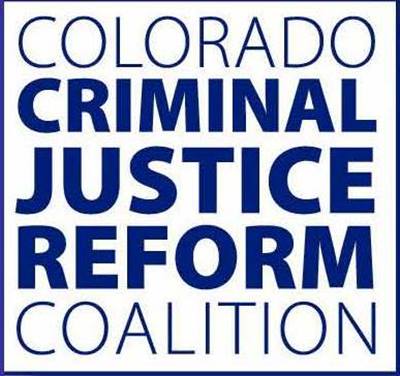 NameAddressCity, State, Zip CodePhoneEmail(Optional) ProfessionMondayTuesdayWednesdayThursdayFridaySaturdaySunday8am-10am     □8am-10am     □8am-10am     □8am-10am     □8am-10am     □8am-10am     □8am-10am     □10am-12pm   □10am-12pm   □10am-12pm   □10am-12pm   □10am-12pm   □10am-12pm   □10am-12pm   □12pm-2pm     □12pm-2pm     □12pm-2pm     □12pm-2pm     □12pm-2pm     □12pm-2pm     □12pm-2pm     □2pm-4pm       □2pm-4pm       □2pm-4pm       □2pm-4pm       □2pm-4pm       □2pm-4pm       □2pm-4pm       □4pm-6pm       □4pm-6pm       □4pm-6pm       □4pm-6pm       □4pm-6pm       □4pm-6pm       □4pm-6pm       □6pm-8pm       □6pm-8pm       □6pm-8pm       □6pm-8pm       □6pm-8pm       □6pm-8pm       □6pm-8pm       □Jail Based Voter Registration Criminal Justice Agency Voter Registration  Door-to-Door Voter Registration and Get-Out-The-VOTEPhone Banking NameAddressCity, State, Zip CodePhoneEmailName (printed)SignatureDate